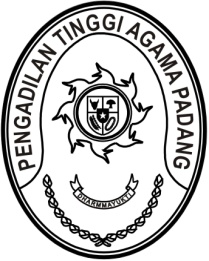 Nomor	: W3-A/0000/PS.00/7/2022	Juli 2022Lampiran	: 1 (satu) berkasPerihal	: Pembinaan Secara DaringYth. 1.	Drs. Ridwan Alimunir S.H., M.H.	(Hakim Pengawas Daerah PA Tanjung Pati) 2.	Panitera;3.	Sekretaris.Assalamu’alaikum, Wr. Wb.Menindaklanjuti Surat Ketua Pengadilan Agama Tanjung Pati Nomor 
W3-A16/1461/KP.05.2/VII/2022 tanggal 12 Juli 2022 perihal Laporan Kemalingan Mess/Rumah Arsip Pengadilan Agama Tanjung Pati (terlampir), dengan ini kami minta kepada saudara untuk memberikan pembinaan dan hal-hal lain yang dirasa perlu secara online kepada Pengadilan Agama Tanjung Pati pada:Hari/Tanggal	:	Rabu / 13 Juli 2022Jam	:	09.00 WIB s.d selesaiTempat	:	Command Center Pengadilan Tinggi Agama Padang,		Jl. By Pass KM. 24, Anak Air, PadangDemikian sampaikan, dan terima kasih.	Wassalam	Wakil Ketua, 	Hamdani STembusan:1. Ketua Pengadilan Tinggi Agama Padang (sebagai laporan);2. Ketua Pengadilan Agama Tanjung Pati.